Notes 8-3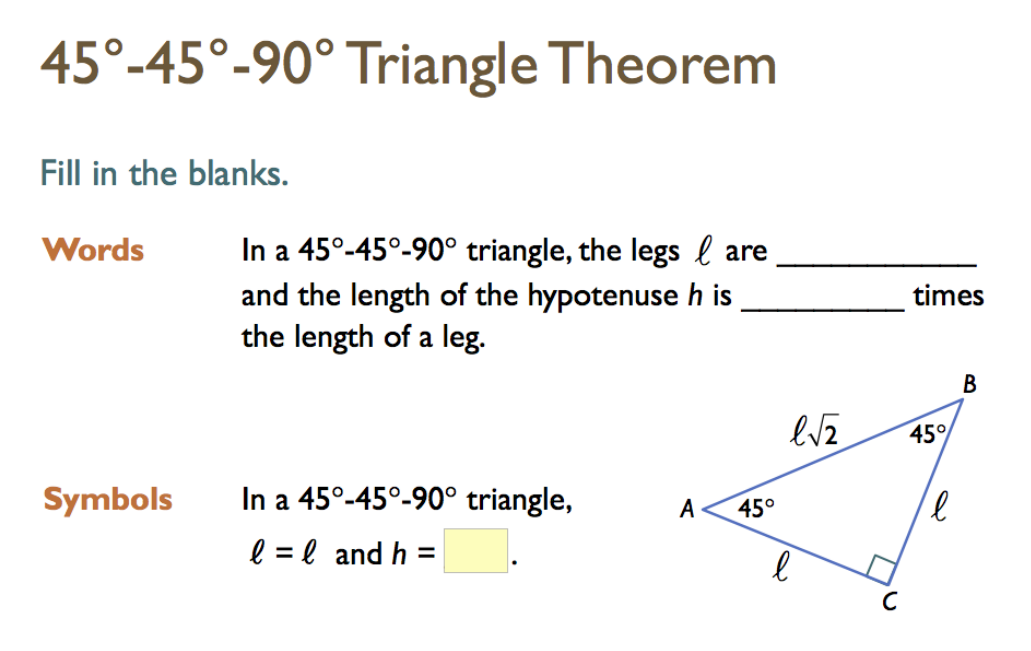 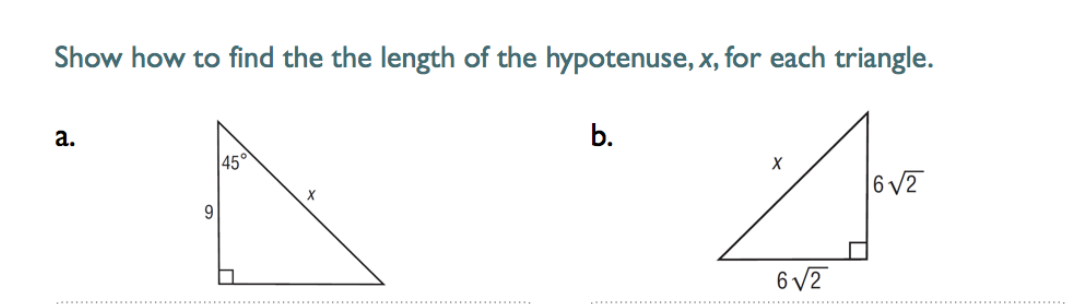 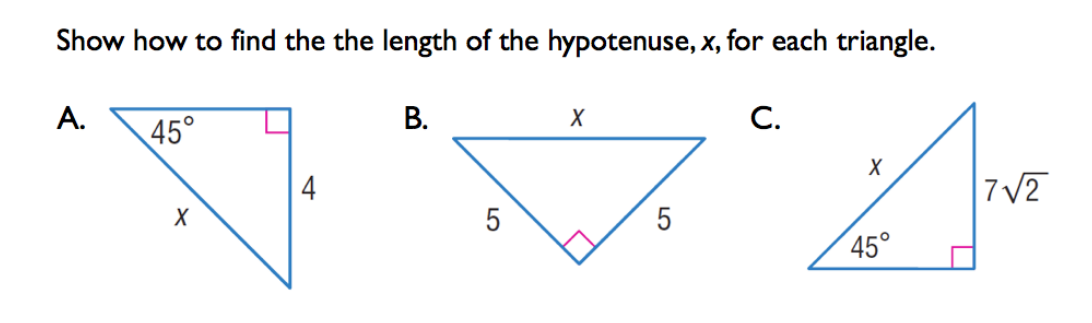 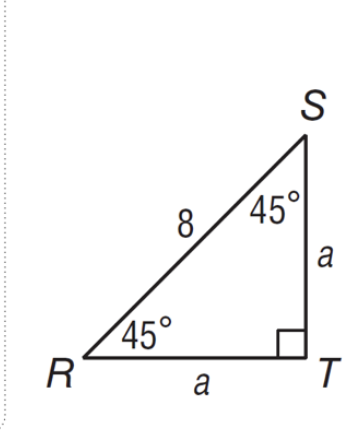 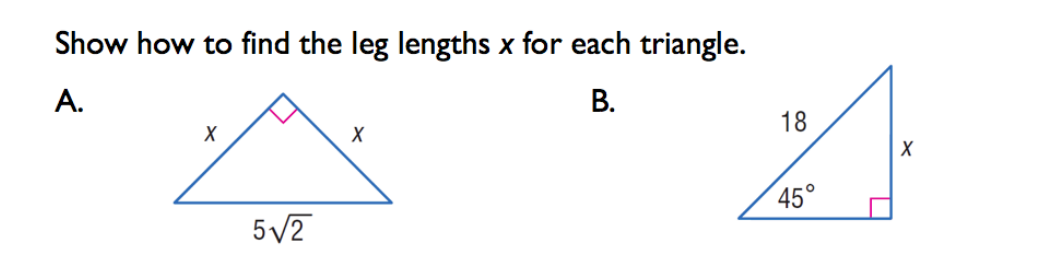 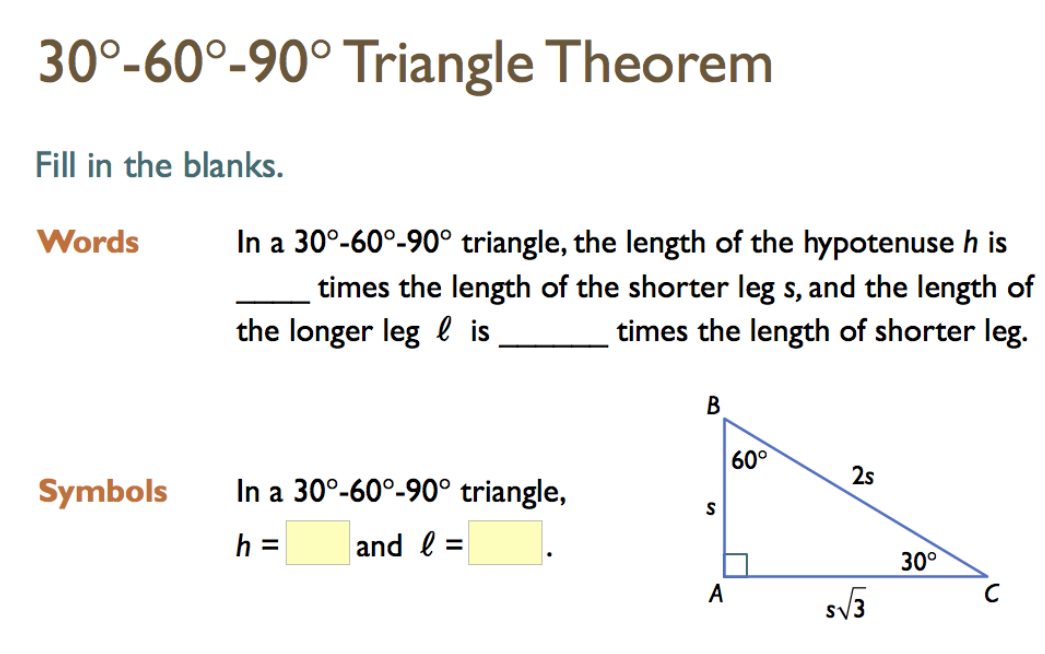 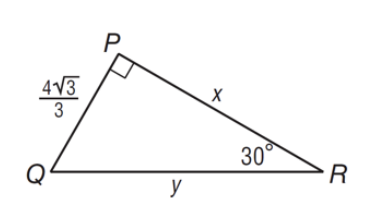 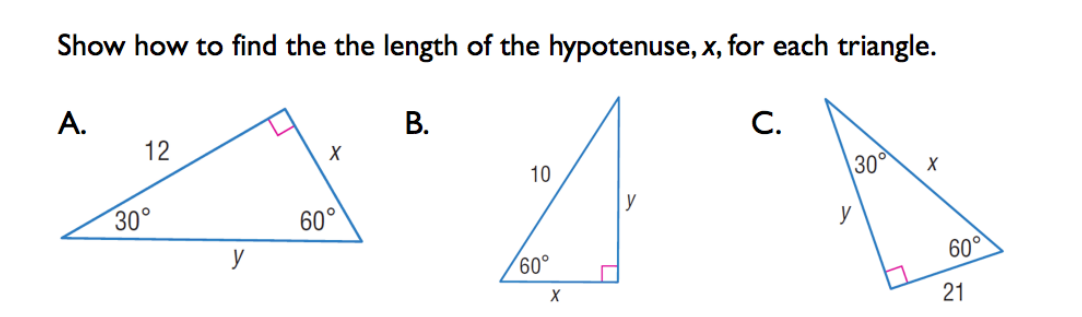 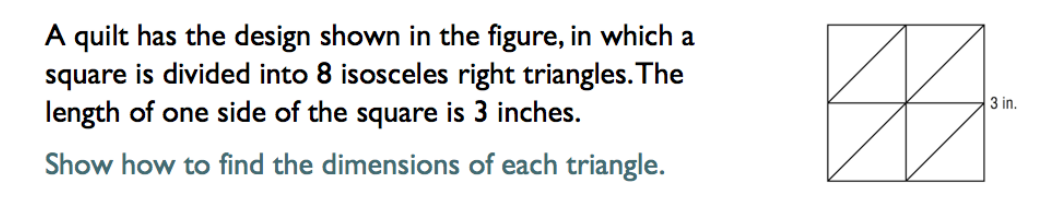 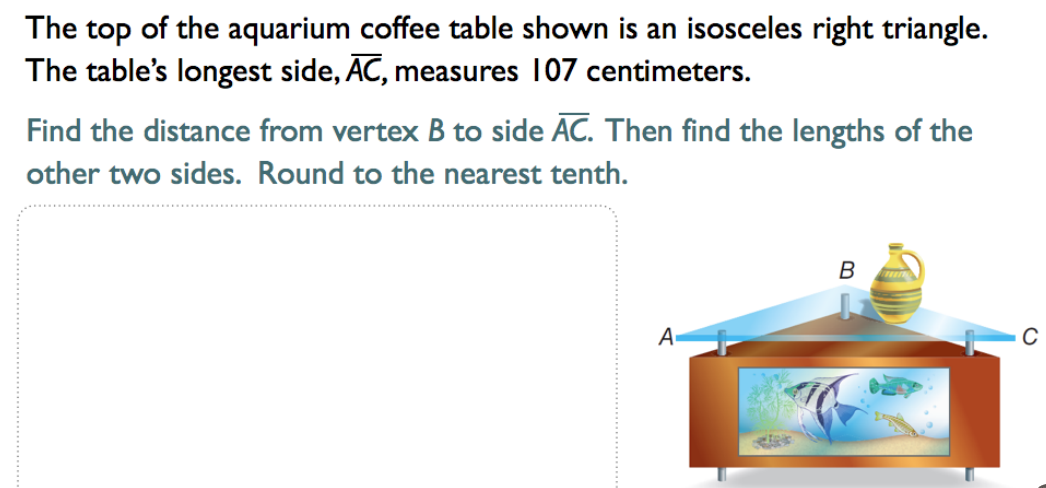 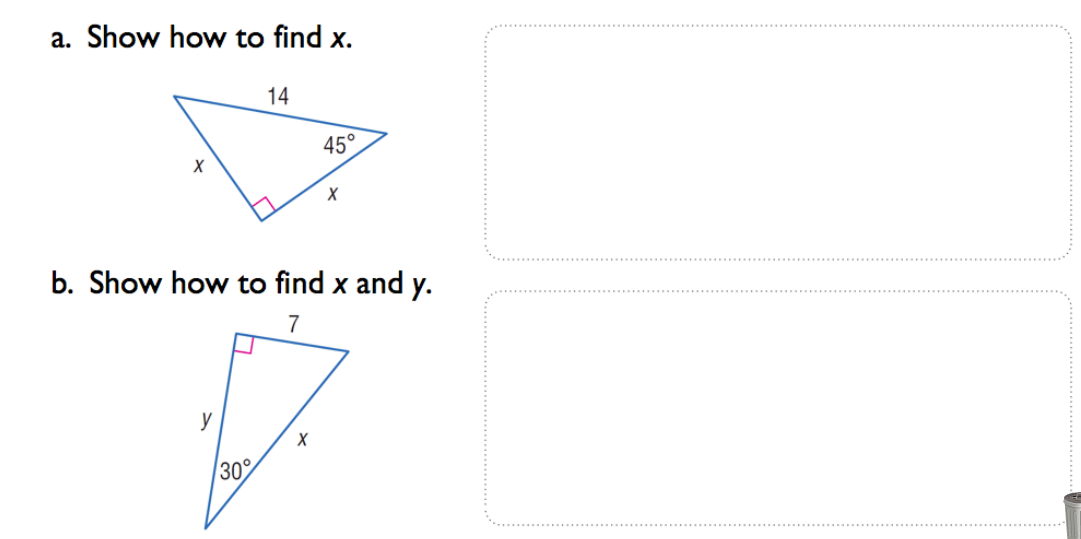 